28.04.2021 r.klasa – I tlp, nauczyciel – Arkadiusz Załęski,  przedmiot – magazyny przyprodukcyjne,               temat – Charakterystyka wybranych wyrobów o właściwościach naturalnych.Drodzy uczniowie! Proszę zapoznać się z zamieszczoną poniżej notatką. Proszę przepisać notatkę do zeszytu (ewentualnie wydrukować i wkleić). W razie wątpliwości, niejasności, ewentualnych pytań proszę kontaktować się ze mną za pomocą skrzynki e-mail: minorsam@interia.pl .                                                       Pozdrawiam i życzę owocnej pracy. Arkadiusz Załęski.Wyroby papiernicze także posiadają właściwości naturalne. Podstawowymi surowcami               do produkcji papieru są:ścier drzewny, otrzymywany przez starcie drewna;celuloza, którą uzyskuje się metodami przemysłowymi z drewna świerkowego, jodłowego, topolowego i sosnowego;makulatura – surowiec wtórny, z którego wyrabia się półmasę;substancje pomocnicze: kleje, barwniki.       Od rodzaju włókien, z których został wyprodukowany papier, zależy klasa papieru.     Wyróżniamy 10 klas papieru.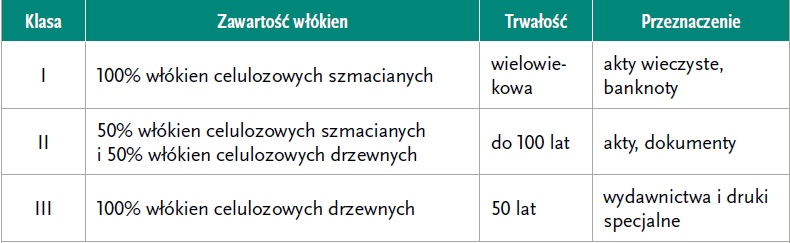 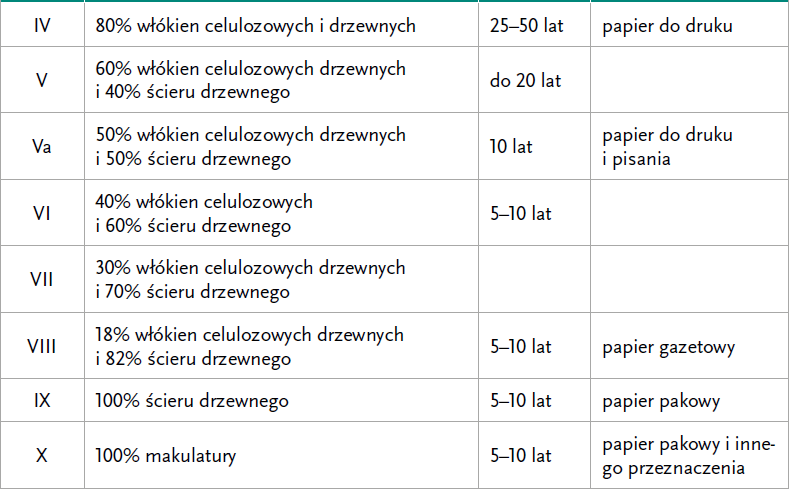        Warto zaznaczyć, że papier ma następujące właściwości:strukturalno-wymiarowe (gramatura, grubość, wymiary, prostokątność arkusza),wytrzymałościowe (rozciągliwość, odporność na przedarcie, twardość),optyczne (białość, barwa, połysk),hydrofobowe (zdolność do falowania, wodotrwałość),specjalne (odporność na starzenie, drukowność, przyjmowanie farby drukarskiej).       Kolejną grupą wyrobów o właściwościach naturalnych jest szkło, ciało bezpostaciowe powstałe w wyniku szybkiego schłodzenia płynu do postaci stanu stałego.